Основную ссылку конкурсного заданиявставить в адресную строку браузера.
Основная ссылка:https://onlinetestpad.com/6sbcma46z6pdcДоступ будет открыт 10.02.2023 с 09:00 до 16:00ЖЕЛАЕМ УДАЧИ!!!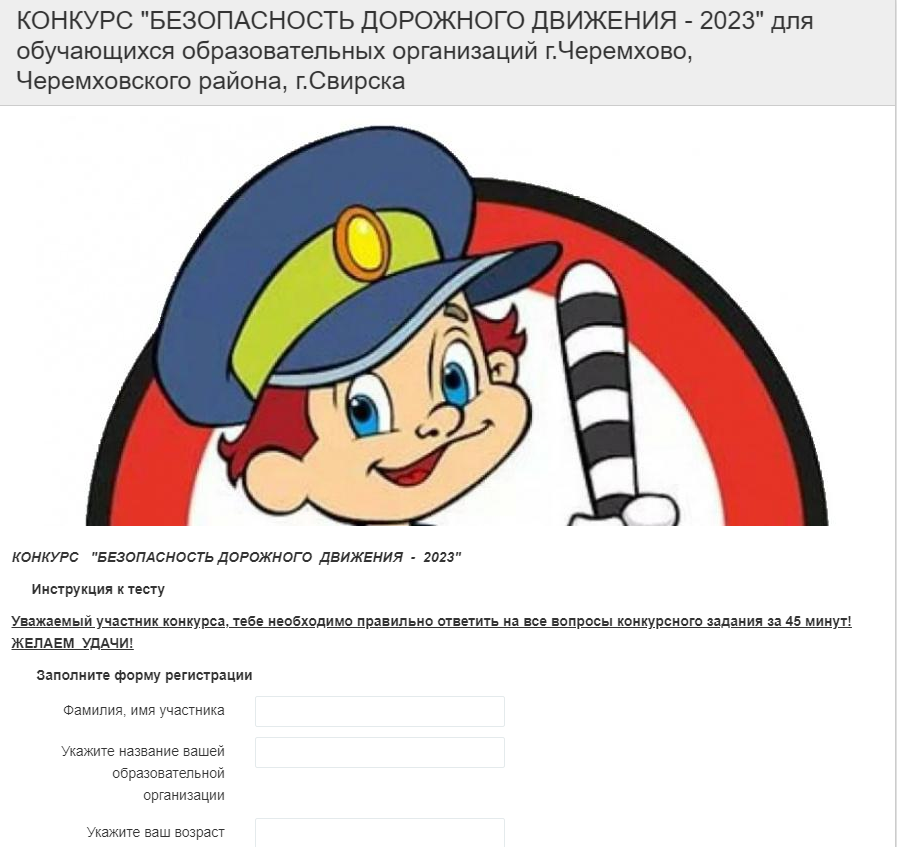 